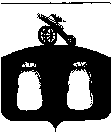 Администрация Бельского района Тверской области ПОСТАНОВЛЕНИЕОб    организации    и    обеспечении   отдыха,оздоровления и занятости детей и подростковБельского района в 2021 годуВ целях реализации Закона Российской Федерации от 19.04.1991 года № 1032-1 «О занятости населения Российской Федерации»,Федерального закона от 24.07.1998 №124-ФЗ «Об основных гарантиях прав ребёнка в Российской Федерации» и закона Тверской области от 31.03.2010 № 24-ЗО «Об организации и обеспечении отдыха и оздоровления детей в Тверской области»,  Администрация Бельского района ПОСТАНОВЛЯЕТ:	1. Определить Отдел образования Администрации Бельского района (Пилипенко Т.К.) уполномоченным органом местного самоуправления, координирующим проведение летней оздоровительной кампании, реализующим мероприятия по организации и обеспечению отдыха, оздоровления и занятости детей и подростков в каникулярное время.	2. Рекомендовать:         а) отделению по работе с семьей и детьми  ГБУ СРЦН «Мой семейный центр» Бельского района (Моргачева Н.В.) реализовать мероприятия по организации и обеспечению отдыха и оздоровления детей, находящихся в трудной жизненной ситуации;	б) ГКУ Тверской области «ЦЗН Нелидовского городского округа»   (Боброва Н.О.) реализовать мероприятия по организации занятости детей и подростков.	3. Утвердить:	а) состав районной межведомственной комиссии по организации отдыха и занятости детей  и подростков в Бельском районе (приложение 1);	б) план мероприятий по организации и обеспечению отдыха, оздоровления и занятости детей и подростков Бельского района в 2021 году (приложение 2);         в)   Порядок организации и обеспечении отдыха и оздоровления детей в каникулярное время на территории Бельского района (Приложение 3)	г) дислокацию организаций, образованных образовательными организациями,  осуществляющими организацию отдыха и оздоровления детей в каникулярное время (лето - 2021) (приложение 4);	д) порядок формирования стоимости путевки в организации отдыха и оздоровления детей в Бельском районе в 2021 году (приложение 5);е) порядок предоставления  путевок в организации отдыха и оздоровления детей Бельского района (приложение 6);          ё) распределение денежных средств на приобретение игрового материала, оснащение пищеблоков для лагерей с дневным пребыванием детей  (приложение 7);ж) порядок ведения учета детей, направляемых на отдых в организацию отдыха и оздоровления детей Бельского района (приложение 8);з) порядок страхования  детей от несчастных случаев на период пребывания в летнем оздоровительном лагере на территории Бельского района. (приложение 9);          и) порядок доставки детей во время летних каникул (приложение 10).	4. Установить:	а) норматив расходов, связанных с оплатой стоимости набора продуктов питания на одного ребёнка в день в лагере с дневным пребыванием  и лагере  труда и отдыха 108 рублей 50 коп. (85 рублей из средств субсидии   областного бюджета и 23 рубля 50 коп.  средства  местного бюджета),  в  многодневных походах 154 рубля;	б) расходы по оплате приготовления пищи и прочие коммунальные затраты в лагерях с дневным пребыванием, лагере труда и отдыха осуществлять за счёт средств муниципального бюджета района в размере 100%.		5. Отделу образования Администрации Бельского района (Пилипенко Т.К.) 	а) обеспечить полное и своевременное выполнение плана мероприятий по организации и обеспечению отдыха, оздоровления и занятости детей и подростков Бельского района; 	б) предусмотреть выделение необходимых средств на проведение противоклещевых обработок и мероприятий по борьбе с грызунами в районах размещения организаций отдыха детей в целях профилактики клещевого энцефалита и геморрагической лихорадки с почечным синдромом; не позднее, чем за две недели до открытия, организовать проведение эпизоотологического обследования, дератизационной и акарицидной обработок территории организации отдыха и оздоровления детей и по его периметру в установленном законодательством порядке;	в) не допускать открытия организаций отдыха и оздоровления детей без получения санитарно–эпидемиологических заключений, выданных Территориальным отделом Управления  Роспотребнадзора  по Тверской области в г. Ржеве;	г) принять меры по подготовке и подбору квалифицированного персонала, имеющего опыт работы в организациях отдыха и оздоровления детей, с учетом требования трудового законодательства;	д) обеспечить соблюдение требований противопожарной и антитеррористической безопасности, санитарно-эпидемиологических требований к устройству, содержанию и организации режима работы организаций отдыха и оздоровления детей, особое внимание, уделяя организации полноценного питания детей, перевозкам к местам отдыха и обратно;	е) создавать условия для обеспечения предупреждения детского травматизма, безопасности дорожного движения в каникулярное время;	ж) предусматривать средства на организацию подвоза  обучающихся в лагеря с дневным пребыванием детей, на оплату труда педагогических работников, занятых в лагерях с дневным пребыванием детей во время очередного отпуска;	 з) при отправке организованных детских коллективов в другие регионы за трое суток до отправки предоставлять в Министерство образования Тверской области и Управление Федеральной службы по надзору в сфере защиты прав потребителей и благополучия человека по Тверской области:	- информацию о численности детей и сопровождающих лиц и документы  об их состоянии здоровья;	- подтверждение обязательного медицинского сопровождения;	- информацию о виде транспорта, используемого для перевозки детей, с указанием рейсов и дат отъезда и возвращения, времени продолжительности в пути;	- подтверждение организации горячего питания при нахождении в пути более суток или согласование «сухого пайка»;и) предусматривать в установленных законодательством случаях при определении поставщиков (подрядчиков, исполнителей) среди хозяйствующих субъектов, оказывающих услуги по организации общественного питания и (или) поставке продовольственного сырья и пищевых продуктов, требования, установленные постановлением Правительства Российской Федерации от 04.02.2015 № 99 «Об установлении дополнительных требований к участникам закупки отдельных видов товаров, работ, услуг к товарам, работам, услугам, которые по причине их технической и (или) технологической сложности, инновационного, высокотехнологичного или специализированного характера способны поставить, выполнить, оказать только поставщики (подрядчики, исполнители), имеющие необходимый уровень квалификации, а также документов, подтверждающих соответствие участников закупки указанным дополнительным требованиям», а также требования по соблюдению санитарного законодательства;к) ежемесячно в срок до 25 числа представлять информацию о ходе подготовки к проведению оздоровительной кампании детей, начале оздоровительной кампании детей, ходе и итогах проведения оздоровительной кампании детей в Министерство образования Тверской области;	л) осуществлять мониторинг отдыха и оздоровления детей.	6. Руководителям образовательных организаций:	а) обеспечить контроль за целевым расходованием средств, направленных для   организации отдыха детей в каникулярное время;	б) обеспечить в приоритетном порядке организацию отдыха и занятости детей – сирот, детей, оставшихся без попечения родителей, опекаемых детей,  детей с ограниченными возможностями здоровья, детей из многодетных семей, детей из семей беженцев и вынужденных переселенцев, детей, состоящих на учёте в комиссии по делам несовершеннолетних и защите их прав, ПДН Бельского пункта полиции МО МВД России «Нелидовский», детей безработных граждан;	в) разработать и утвердить планы подготовки к работе в летний период лагерей с дневным пребыванием, лагеря  труда  и отдыха,  многодневных походов;	г) организовать подбор квалифицированного персонала, имеющего опыт работы в организациях отдыха и оздоровления детей, с учётом требований трудового законодательства;       	д) обеспечить прохождение медицинской комиссии работниками  лагерей с дневным пребыванием, лагеря труда и отдыха, многодневных походов по договору с ГБУЗ «Бельская ЦРБ» (Ковалёв П.В.);          е) совместно с ГБУЗ «Бельская ЦРБ» решить вопрос об обеспечении   организаций отдыха и оздоровления детей медицинскими работниками;	ж) обеспечить своевременную подготовку и безопасную эксплуатацию лагерей с дневным пребыванием, лагеря труда и отдыха, многодневных походов; 	з) разработать дополнительные меры по предупреждению детской безнадзорности и беспризорности, профилактике правонарушений несовершеннолетних в свободное от учебы время, в период школьных каникул;	и) организовать работу учащихся  на пришкольных участках;	к) подготовить  рабочие места в образовательных организациях для трудоустройства школьников с 14 до 18 лет в период летних каникул;	л) своевременно заключить договора с ГКУ Тверской области «ЦЗН Нелидовского  городского округа» и подготовить соответствующие документы на трудоустройство подростков;	м) создать в лагерях с дневным пребыванием, лагере труда и отдыха, многодневных походах условия, обеспечивающие сохранность жизни и здоровья, полноценный отдых детей и подростков;	н) обеспечить установленные меры безопасности при организации перевозок детей к местам отдыха и обратно с учётом дальности перевозок и времени суток, а также в период пребывания детей в организациях отдыха и оздоровления детей;	о) осуществлять проверки и  контроль  за организацией питания в  лагерях с дневным пребыванием, лагере труда и отдыха;	п) осуществлять строгий  контроль за соблюдением санэпидрежима;	р) провести противоклещевую обработку пришкольных территорий;	с) инициировать расторжение контрактов с хозяйствующими субъектами, оказывающими услуги по организации общественного питания и (или) поставке продовольственного сырья и пищевых продуктов, допустивших нарушения санитарного законодательства, и в установленных законодательством случаях направлять данную информацию в Управление Федеральной антимонопольной службы по Тверской области для включения в реестр недобросовестных поставщиков;	т) провести проверки оборудования плоскостных сооружений на предмет их безопасного использования;         у) обеспечить в установленном порядке страхование детей на период их пребывания в организациях отдыха и оздоровления детей;	ф) освещать мероприятия по организации отдыха и занятости детей и подростков на территории Бельского района в районной газете «Бельская правда», на сайтах образовательных организаций.7. Финансовому отделу Администрации Бельского района (Плешка И.Н.);	а) своевременно направить средства местного бюджета в сумме 250,0 тыс. рублей, запланированные на организацию отдыха детей в каникулярное время, на питание, для приобретения  игрового материала, оснащения пищеблоков для лагерей с дневным пребыванием, лагеря труда и отдыха, на проведение акарицидных обработок;  на проведение лабораторного обследования с целью определения возбудителей острых кишечных инфекций бактериальной и вирусной этиологии,   на приобретение путёвок в загородные лагеря расположенные на  территории Тверской области.	б) обеспечить контроль за целевым расходованием средств, направленных для организации отдыха детей в каникулярное время.	8. Отделу по делам культуры (Папченкова С.В.):	а) содействовать культурному обслуживанию детей в организациях отдыха детей через подведомственные учреждения культуры;	б) координировать работу учреждений культуры с детьми и подростками в течение всего летнего периода.          9. Комитету по делам молодёжи, спорту и туризму (Мельникова Н.В.):          	а) организовать совместно с муниципальным бюджетным учреждением дополнительного образования «Детско-юношеская спортивная школа» (Иванова Т.В.)   спортивно-массовые мероприятия (июнь-август);	б) оказать содействие в организации занятости подростков в летний период;	в) содействовать организации отдыха для подростков, находящихся в трудной жизненной ситуации, на различных видах учёта при проведении спортивных соревнований.	10. Комиссии по делам несовершеннолетних и защите их прав Администрации Бельского района (Резникова И.М.):	а) разработать план операции «Подросток», обеспечить координацию совместной работы всех субъектов профилактики;	б) совместно с ГКУ Тверской области «ЦЗН Нелидовского района»  в первоочередном порядке содействовать трудоустройству несовершеннолетних подростков из социально - опасных семей, подростков, состоящих на учёте в комиссии по делам несовершеннолетних и защите их прав, ПДН Бельского пункта полиции МО МВД России «Нелидовский», детей безработных родителей;	в) проработать со школами занятость каждого ребёнка из социально-опасных семей, состоящих на учёте в комиссии по делам несовершеннолетних и  защите  их   прав,   ПДН    Бельского    пункта    полиции   МО   МВД   России «Нелидовский» в летний период.	11. Редакции газеты «Бельская правда» (Васюрина Н.А.) организовать освещение мероприятий летней оздоровительной кампании 2020 года в районной газете «Бельская правда».	12. Рекомендовать: 	а) ГБУЗ «Бельская центральная районная больница» (Ковалёв П.В.):- обеспечить своевременное и качественное проведение медицинских осмотров детей, подростков при оформлении на временную работу на летний период без взимания платы, а также медицинских осмотров персонала детских организаций для отдыха детей и их оздоровления в соответствии с договорами- принять меры по обеспечению лагерей с дневным пребыванием, лагеря труда и отдыха, палаточного лагеря, многодневных походов квалифицированными медицинскими кадрами; проводить инструктажи медицинских работников, сопровождающих детские организованные коллективы;- обеспечить организации отдыха и оздоровления детей лекарственными препаратами первой помощи; - осуществлять  контроль  за исполнением медицинскими работниками в лагерях с дневным пребыванием детей, лагере труда и отдыха, многодневных походах мероприятий по организации питания и оздоровления детей. 	Медицинские работники обязаны осуществлять контроль за работой пищеблоков и организацией полноценного сбалансированного питания детей; за соблюдением температурного режима в помещениях, физическим воспитанием и закаливанием детей, соблюдением физиологических норм нагрузки при  проведении спортивных мероприятий и трудовой деятельности; организовывать мероприятия по гигиеническому воспитанию детей, популяризации навыков здорового образа жизни, профилактике алкоголизма, наркомании и табакокурения.	б) отделению по работе с семьей и детьми  ГБУ СРЦН «Мой семейный центр» Бельского района (Моргачева Н.В.)	- направить средства, предусмотренные областным бюджетом на организацию оздоровления, отдыха детей, находящихся в трудной жизненной ситуации;          в) ГКУ Тверской области «ЦЗН Нелидовского  городского округа» (Боброва Н.О.):- разработать план мероприятий по обеспечению занятости подростков; - совместно с работодателями обеспечить рабочие места для временного трудоустройства учащихся в возрасте 14 - 18 лет;- способствовать обеспечению временной занятости подростков из семей безработных граждан, находящихся в трудной жизненной ситуации; состоящих на учёте в КДН и ЗП, ПДН; детей-сирот и детей, оставшихся без попечения родителей;- во взаимодействии с комитетом по делам молодёжи, спорту и туризму, Отделом образования Администрации Бельского района, работодателями всех форм собственности обеспечить заключение соглашений и договоров на организацию временного трудоустройства подростков в возрасте от 14 до 18 лет, в соответствии с которыми в течение 2021 года организовать временное трудоустройство 40 подростков, в том числе в период летних каникул – не менее 40  человек;	г) Отделу надзорной деятельности и профилактической работы по Нелидовскому, Оленинскому, Бельскому районам  (Бухмарёву Д.В.)- организовать приемку лагерей с дневным пребыванием органами  государственного пожарного надзора  в составе межведомственной комиссии;д) ПСЧ-24 (Гоголев О.Ю.):- проводить профилактическую работу с детьми по предупреждению пожаров в летний каникулярный период;	е) Бельскому пункту полиции (Гуков А.Н.):- обеспечить охрану общественного порядка в местах дислокации детских лагерей с дневным пребыванием, палаточных лагерях, многодневных походах;          - проводить профилактическую работу по предупреждению правонарушений среди несовершеннолетних в период летних каникул;	- осуществлять меры по предупреждению детского и подросткового травматизма и созданию условий для безопасности нахождения детей на улице в период каникул.	13. Признать утратившим силу постановление Администрации Бельского района от 11.03.2020 года № 27 «Об организации и обеспечении отдыха, оздоровления и занятости детей и подростков Бельского района в 2020 году».	14. Контроль за исполнением настоящего постановления оставляю за собой.	15. Настоящее постановление вступает в силу со дня его подписания и подлежит официальному опубликованию в районной газете «Бельская правда» и размещению на официальном сайте Администрации Бельского района.И.о Главы Администрации Бельского района                                             			  Г.Н. ИвановаСоставрайонной межведомственной комиссии по организации отдыха и занятости детей и подростков в Бельском районеПлан мероприятийпо организации  и обеспечению отдыха, оздоровления  и занятости детей и подростков Бельского района в 2021 годуПОРЯДОКорганизации и обеспечения отдыха и оздоровления детей в каникулярное время на территории Бельского района	I. Общие положения. 	1.1. Настоящий Порядок определяет механизм по организации  отдыха,  оздоровления и занятости детей и подростков Бельского района в соответствии с Законом Тверской области от 31.03.2010 № 24-ЗО «Об организации и обеспечении отдыха и оздоровления детей в Тверской области». 1.2. Уполномоченным органом местного самоуправления, координирующим организацию мероприятий по отдыху, оздоровления и занятости детей и подростков в каникулярное время, является Отдел образования Администрации Бельского района.	1.3. Организатором организаций, обеспечивающих отдых, оздоровления и занятости детей и подростков в каникулярное время на территории Бельского района являются муниципальные общеобразовательные  учреждения. Данный порядок распространяется на все организации, обеспечивающие отдых и оздоровление детей в каникулярное время.	1.4. Организатор смены летних оздоровительных лагерей несет в установленном законодательством Российской Федерации порядке ответственность за:- создание условий, обеспечивающих жизнь, здоровье и безопасность обучающихся, воспитанников и сотрудников;-качество реализуемых программ в летних оздоровительных учреждениях;- соответствие форм, методов и средств  при проведении смены возрасту, интересам и потребностям обучающихся и воспитанников;- соблюдение прав и свобод обучающихся, воспитанников и сотрудников смены в летних оздоровительных учреждениях;1.5. Смена в летних оздоровительных учреждениях проводится для обучающихся и воспитанников от 6 до 17 лет из числа обучающихся школ Бельского района, выпускников детских садов будущих первоклассников.1.6. Для зачисления в летние оздоровительные учреждения родители (законные представители) обучающихся и воспитанников на имя организатора представляют следующие документы:         - заявление;        - справку из общеобразовательного учреждения Бельского района, в котором   ребенок, в случае, если он не является учеником той школы, на базе которой организуется летнее оздоровительное учреждение;1.7. При комплектовании смены летнего оздоровительного учреждения  первоочередным правом пользуются обучающиеся и воспитанники из категории детей, находящихся в трудной жизненной ситуации.II. Организация и основы деятельности смены летних оздоровительных учреждений.2.1. Смена летнего оздоровительного учреждения проводится на базе общеобразовательных организаций  по месту жительства детей и подростков.2.2. Требования к территории, зданиям и сооружениям, правила приёмки смены летнего оздоровительного учреждения определяются санитарно-эпидемиологическими правилами, утверждёнными главным государственным санитарным врачом Российской Федерации. 2.3. Приемка учреждения, на базе которого будет организована смена летнего, оздоровительного учреждения, осуществляется межведомственной комиссией, созданной при Администрации Бельского района.2.4. Деятельность обучающихся и воспитанников во время проведения смены летнего оздоровительного учреждения осуществляется в одновозрастных и разновозрастных группах (отрядах) и других объединениях по интересам, наполняемость которых составляет не более 20 человек для обучающихся 1-4 классов, для обучающихся и воспитанников старшего возраста - не более 25 человек.2.5. Продолжительность смены летних оздоровительных учреждений  определяется соответствующими санитарно-эпидемиологическими правилами. 2.6. При выборе форм и методов работы во время проведения смены летнего оздоровительного учреждения, независимо от ее образовательной, творческой или трудовой направленности, приоритетной должна быть образовательная деятельность, направленная на развитие ребенка (полноценное питание, пребывание на свежем воздухе, проведение физкультурных, культурных мероприятий, организация экскурсий, походов, игр, занятий в объединениях по интересам: временных кружках, секциях, клубах, творческих мастерских).2.7. Питание обучающихся и воспитанников организуется в столовой образовательного учреждения, в которой открыта смена летнего оздоровительного учреждения. В сменах лагеря с дневным пребыванием обучающиеся обеспечиваются двухразовым питанием. 2.8. Проезд группы обучающихся и воспитанников любой численности к месту проведения смены летнего оздоровительного учреждения  и обратно, а также во время проведения экскурсий, выездных соревнований и других мероприятий во время смены осуществляется в сопровождении не менее двух педагогов с соблюдением требований к перевозкам обучающихся и воспитанников соответствующим видом транспорта.III. Кадры, условия труда работников.3.1. Начальник смены летнего оздоровительного учреждения назначается приказом руководителя общеобразовательного учреждения на срок, необходимый для подготовки и проведения смены, а также представления финансовой и бухгалтерской отчетности.3.2. Подбор кадров для проведения смены летнего оздоровительного учреждения осуществляет руководитель общеобразовательного учреждения совместно с начальником смены летнего оздоровительного учреждения и другими заинтересованными органами исполнительной власти и местного самоуправления и организациями.3.3. Начальник смены летнего оздоровительного учреждения:- обеспечивает общее руководство деятельностью смены летнего оздоровительного учреждения;- разрабатывает должностные обязанности работников смены летнего оздоровительного учреждения и (после утверждения руководителем общеобразовательного учреждения) знакомит их с условиями труда; проводит (с регистрацией в специальном журнале) инструктаж с персоналом  по технике безопасности, профилактике травматизма и предупреждению несчастных случаев с обучающимися и воспитанниками; составляет график выхода на работу персонала смены лагеря;- создает безопасные условия для проведения отдыха и занятости обучающихся и воспитанников, их трудовой деятельности;- несет ответственность за организацию питания обучающихся и воспитанников и финансово-хозяйственную деятельность летнего оздоровительного учреждения;3.4. Порядок, условия привлечения педагогических и других работников для работы во время проведения смены летнего оздоровительного учреждения, а также оплата их труда устанавливается в соответствии с Трудовым Кодексом и нормативными правовыми актами Российской Федерации.3.5. К педагогической деятельности в летнем оздоровительном учреждении допускаются лица, имеющие высшее или среднее профессиональное образование, отвечающие требованиям квалификационных характеристик, определенных для соответствующих должностей педагогических работников. IV. Порядок финансирования.   	4.1. Финансирование смены летнего оздоровительного учреждения  осуществляется согласно Порядка  предоставления субсидий из областного фонда софинансирования расходов на реализацию расходных обязательств по организации отдыха детей в каникулярное время, и муниципального бюджета.      	4.2 Контроль за целевым использованием средств, выделенных из областного бюджета Тверской области и бюджета муниципального образования Бельский  район Тверской области на организацию отдыха, оздоровления и занятости детей и подростков Бельского района осуществляет финансовый отдел Администрации Бельского района Тверской области.Приложение   № 4к постановлению Администрации  Бельского района  от      03.2021г.  №ДИСЛОКАЦИЯорганизаций, образованных образовательными организациями, осуществляющими организацию отдыха и оздоровления  детей вканикулярное время (лето – 2021)ПОРЯДОКформирования стоимости путевки в организации отдыха и оздоровления детей в Бельском районе Тверской области в 2021 году1. Порядок формирования стоимости путевки в летние организации отдыха и оздоровления детей в Бельском районе в 2021 году устанавливает стоимость путевки в лагеря с дневным пребыванием,  лагерь труда и отдыха,  многодневные походы,  находящиеся на территории Бельского района, в соответствии с постановлением Правительства Тверской области «Об организации отдыха, оздоровления и занятости детей и подростков в Тверской области в 2021 году».2. Стоимость путевки в лагеря с дневным пребыванием, лагерь труда и отдыха  рассчитывается, исходя из стоимости набора продуктов питания на одного ребенка в лагере с дневным пребыванием (количество дней в смену 21 х 108 руб. 50 коп.,  что составляет 2278 руб. 50 коп.)3. Стоимость путёвки многодневного похода составляет (количество дней в смену 3 х 154 рубля,  что составляет 462 рубля.)4. Расходы по оплате приготовления пищи и прочие коммунальные затраты  осуществляются за счет средств бюджета Бельского района в размере 100% и в стоимость путевки не включаются.5. Культурное обслуживание и физкультурно-оздоровительные мероприятия осуществляются за счет средств бюджета Бельского района в размере 100% и в стоимость путевки не включаются. 6. Для обеспечения качественного питания и полноценного пребывания детей и подростков в организациях отдыха и оздоровления:- составляется программа производственного контроля за условиями пребывания детей и подростков в лагерях  с дневным пребыванием на базе муниципальных общеобразовательных организаций;- разрабатывается примерное десятидневное меню, которое согласовывается с ТО Федеральной службы по надзору в сфере защиты прав потребителей и благополучия человека по Тверской области в г. Ржеве.7. Стоимость путевки обязательно указывается в договоре об оказании услуг в  организации и проведении летнего отдыха  между организацией, осуществляющей обеспечение отдыха и оздоровления детей и подростков, и родителями (законными представителями).                            ПОРЯДОКпредоставления  путевок в организации отдыха и оздоровления детей Бельского районаНастоящий порядок разработан с целью реализации мероприятий по организации отдыха и оздоровления детей и подростков Бельского района, и устанавливает условия предоставления путёвок в летние оздоровительные лагеря, многодневные походы, (далее - Порядок)1. К организациям отдыха, оздоровления детей и подростков, функционирующих в период школьных каникул, относятся: лагеря с дневным пребыванием детей (далее - ЛДП), лагеря труда и отдыха (далее - ЛТО), многодневные походы.        2. Организация отдыха, оздоровления детей и подростков в возрасте от  6 до 17 лет (включительно) в период школьных каникул осуществляется в соответствии с действующими санитарно-эпидемиологическим правилами и нормами (СанПиН 2.4.3648-20  «Санитарно-эпидемиологические требования к организации воспитания и обучения, отдыха и оздоровления детей и молодёжи»)       3.Первоочередное право в организованном отдыхе в каникулярное время имеют следующие категории детей:          -дети - сироты и дети, оставшиеся без попечения родителей;          -дети - инвалиды;          -дети из малообеспеченных семей;          -дети из многодетных и неполных семей;          -дети, состоящие на учёте в  комиссии по делам  несовершеннолетних и защите их     прав (далее - КДН и ЗП):         - дети, состоящие на учёте по делам  несовершеннолетних  (далее - ПДН):4. Предоставление путёвок в ЛДП, ЛТО, многодневные походы осуществляется образовательными учреждениями Бельского района на основании следующих документов:        - заявление от родителя  (законного представителя) на получение путёвки (Приложение 6.1 к настоящему Порядку); - справки с места учёбы, если ребёнок является обучающимся другого образовательного учреждения Ржевского района;   - копии свидетельства о рождении.5. Предоставление путёвок в загородные оздоровительные лагеря  осуществляется администрацией лагеря на основании следующих документов:- заявки на приобретение путёвки от физического лица или общеобразовательной организацией, от которой направляется учащийся;- справка с места учёбы ребёнка;- копия свидетельства о рождении ;- копия паспорта родителя (законного представителя)- копия страхового медицинского полюса;- медицинская справка установленной формы (Ф-079/У); - страхового полиса от несчастного случая.6. Предоставление путёвок в оздоровительные лагеря с дневным пребыванием, многодневные походы осуществляются в соответствии с очерёдностью в зависимости от даты подачи заявления (заявки) и наличия путёвок  до 15 мая).7. Основанием для отказа в получении путёвки в ЛДП, ЛТО, многодневные походы, загородные лагеря является:         - несоответствие возраста ребёнка;         - предоставление неполного пакета документов, указанных в пункте 4, 5 настоящего       Порядка;      - отсутствие мест в лагере, многодневном походе.8. Родитель (законный представитель) вправе отказаться от получения путёвки, о чём обязан уведомить не позднее 10 календарных дней до начала смены с последующим официальным письменным отказом.9. Начальники летних оздоровительных лагерей ведут журнал учёта  детей для обеспечения путёвками в летние оздоровительные учреждения (Приложение 6.2 к настоящему Порядку)11. Начальники летних оздоровительных лагерей организуют работу по страхованию воспитанников. Страхование детей на период их пребывания в учреждениях отдыха и оздоровления производится за счёт средств родителей.Приложение 6.1                                                                                       к Порядку предоставления                                                                                       путёвок  в  организации                                                                                      отдыха и оздоровления детей                                                                                    Бельского районаОбразец заявления о выделении  путевки в летний оздоровительный лагерь(многодневный поход)Директору_______________________(Ф.И.О.)от ____________________ (Ф.И.О.)_______________________(проживающего(й) по адресу)Контактные телефоны:
______________________ЗАЯВЛЕНИЕ.Прошу Вас предоставить путевку в летний оздоровительный лагерь (многодневный поход)_________________________________________ на ______смену                              (наименование и местонахождения лагеря)моему сыну (моей дочери)__________________дата рождения____________				          (Ф.И. ребенка)школа, класс ______________________________________________________.Сведения о родителях:Ф.И.О. матери (полностью)_________________________________________Место работы _________________________________________________, рабочий тел._________________Ф.И.О. отца (полностью)_________________________________________Место работы _________________________________________________, рабочий тел._________________								Подпись:______________Приложение 6.2.                                                                                       к Порядку предоставления                                                                                       путёвок  в  организации                                                                                      отдыха и оздоровления детей                                                                                    Бельского районаЖурнал учёта детей для обеспечения путёвками в летние оздоровительныеучрежденияРАСПРЕДЕЛЕНИЕденежных средств на приобретение игрового материала, оснащение пищеблоков для лагерей с дневным пребыванием детей                    МОУ «Бельская СОШ»                                            - 31772 руб.МОУ Комаровская ООШ                                     - 3000 руб.  МОУ Кавельщинская ООШ                                 - 12000 руб.МОУ Грибановская ООШ                                    - 3000 руб.МОУ Демяховская ООШ                                      - 3000 руб. МОУ Будинская ООШ                                         - 12000руб.МОУ Дунаевская ООШ                                        - 5503 руб. МБУ ДО ДЮСШ                                                  - 16000 руб.                                                                    ИТОГО: 86275 руб.ПОРЯДОКведения учета детей, направляемых на отдых в организацию отдыха и оздоровления детей Бельского района		1.Осуществляется ответственными лицами, назначенными приказами руководителей образовательных учреждений с мая  по август;  2. Ответственные лица ведут учет детей для обеспечения путевками в оздоровительные учреждения в Журнале учета детей для обеспечения путевками в оздоровительные организации (далее -  Журнала учета детей)3.Постановка на учет для обеспечения путевками в лагерь с дневным пребыванием детей осуществляется в день принятия заявления родителя (законного представителя) ребенка .4.Постановка на учет для обеспечения путевками в загородные оздоровительные лагеря осуществляется в день принятия заявления родителя (законного представителя) ребенка.      К заявлению прилагается:       1) копия свидетельства о рождении или паспорт ребенка;      2) документы, подтверждающие право на бесплатное приобретение
путевки для:    - детей - сирот - копию свидетельства о смерти обоих или единственного родителя; 	 - детей, оставшихся без попечения родителей - копии документов, подтверждающих отсутствие попечения единственного или обоих родителей;    - детей из многодетных семей - копия удостоверения многодетной семьи дающего право на меры социальной поддержки.-детей безработных родителей - справка о постановке на учет в
территориальных центрах занятости;  - детей родителей, имеющих доход ниже прожиточного минимума, - справка из территориальных органов социальной защиты населения о получении социального пособия;   3) копии документов, подтверждающие смену фамилии и иные данные в случае расхождения данных, указанных в свидетельстве о рождении ребенка;  4) справка с места работы родителя (законного представителя), работающего в государственном или муниципальном учреждении;  5) справка о зачислении в образовательное учреждение (для выпускников детских садов).Для получения путевки в оздоровительное учреждение родитель (законный представитель) представляет документы (копии и оригинал), указанные в настоящем пункте.      5. Все путевки регистрируются в Журнале учета выдачи путевок. Ответственное лицо указывает дату, номер путевки, ее срока и наименования оздоровительного учреждения. Родитель (законный представитель) расписывается в Журнале учета выдачи путевок. 6. В случае возникновения жизненных обстоятельств (болезнь ребенка, выезд за пределы района и других), препятствующих нахождению ребенка в оздоровительном учреждении, родитель (законный представитель) ребенка оформляет письменный отказ от получения путевки либо лично сообщает в устной форме. В Журнале учета детей для обеспечения путевками в оздоровительные организации, ответственное лицо ставится запись «отказ» (Приложение 1 к Порядку предоставления путёвок в организации отдыха и оздоровления детей Бельского района).   
2. Настоящий Порядок применяется в целях ведения учета детей, направляемых на отдых в лагеря  с дневным пребыванием, лагерь труда и отдыха, многодневные походы	Реестр - документ (информационный ресурс), содержащий сведения о детях,  зачисленных в  лагеря дневного пребывания,  многодневные походы, зависимо от места нахождения, основная деятельность которых направлена на реализацию услуг по обеспечению отдыха детей и их оздоровления.	2. Ведение реестра осуществляется образовательными организациями, на базе которых функционируют лагеря.		3. Реестр ведется на бумажном и электронном носителях. 	4. Ведение реестра включает в себя следующие процедуры:	- включение в реестр сведений об одном из  родителей (законном представителе);	- включение в реестр сведений о ребенке, желающем посещать ЛОЛ;	- наименование и место нахождения лагеря, желаемого посещать ребенком.	5. Сведения о детях,  включенных  в реестр, представляются ежемесячно, до 1 числа, согласно форме. Реестррегистрации заявлений на предоставление путевок детям в ЛОЛПОРЯДОКстрахования  детей от несчастных случаев на период пребывания в летнем оздоровительном лагере на территории Бельского района.Настоящий Порядок определяет механизм страхования детей от несчастных случаев на период пребывания в летнем оздоровительном лагере, многодневном походе на территории Бельского района, условия приобретения и выдачи страховых бланков.1. Основные понятия, используемые в настоящем документе:- страховщик - юридическое лицо (страховая компания), имеющее лицензию на осуществление страховой деятельности, принимающее на себя по договору страхования за определённое вознаграждение (страховая премия) обязательство возместить страхователю или другому лицу, в пользу которого заключено страхование, убытки, возникшие в результате наступления страховых случаев, обусловленных в договоре;  	- страховой агент - лицо, физическое или юридическое, которое от имени и по поручению страховой компании занимается заключением договоров страхования, оформляет документацию и в отдельных случаях выплачивает страховое возмещение; - страхователь - это юридическое или физическое лицо,  заключившее со страховщиком договор страхования; 	- страховая сумма - определённая договором страхования денежная сумма, на которую застрахованы жизнь, здоровье, трудоспособность застрахованных лиц; - застрахованное лицо - физическое лицо (ребенок), на которого распространяется договор страхования.2.Особенность страхования детей от несчастных случаев на период нахождения в оздоровительном лагере, многодневном походе:        - короткий страховой период - от   21 дня до 1 месяца;       - большое количество застрахованных лиц (детей) по договору страхования;       - минимизация расходов на страхование.3. Начальник смены летнего оздоровительного учреждения и родители: 	 - обеспечивают поиск  страховщика или страхового агента для заключения договора страхования от несчастных случаев;     - заключают договора страхования от несчастных случаев между страховщиком и страхователем. В договоре указываются: период страхования, страховая сумма на каждого застрахованного, размер страхового тарифа и страховой премии, количество застрахованных, страховой случай. К договору обязательно прилагаются: списки застрахованных детей с указанием Ф.И.О. ребенка, даты рождения.  	 - на основании квитанции производится оплата страхователем страховщику страховой премии. 	Страхование детей осуществляется за счёт средств родителей (законных      представителей).5. При наступлении несчастного случая необходимо составить акт о несчастном случае. Акт составляется администрацией лагеря, в нем указываются: ФИО ребенка, дата рождения, дата, место и обстоятельства несчастного случая, результаты первичного осмотра врача, принятые меры. Акт подписывается начальником лагеря, врачом, воспитателем и заверяется печатью. Акт впоследствии передается страховщику для осуществления страховой выплаты.     		6. Для получения страховой выплаты родителю ребёнка необходимо обратиться к страховщику с необходимым пакетом документов (справка из больницы, копия свидетельства о рождении ребенка, копия паспорта родителя, выписка из банка о наличии у родителя лицевого счета).  Размер страховой выплаты зависит от тяжести травмы, длительности ее лечения и реабилитационного периода, и определяется страховщиком самостоятельно.7. Для работы со страховщиком и родителями страхователю можно назначить ответственное лицо, в обязанности которого будет входить: составление списков детей и передача их страховщику, оформление актов о несчастном случае, приём пакета документов у родителей и передача документации страховщику для осуществления последующих выплат.ПОРЯДОКдоставки детей в ЛОЛ во время летних каникул	1. Настоящий Порядок определяет основные требования по повышению безопасности перевозки детей во время летних каникул и обеспечению прав и законных интересов обучающихся и их родителей (законных представителей).	2. Настоящий Порядок разработан в соответствии с Законом РФ «Об образовании». Федеральным Законом  «О безопасности дорожного движения», правилами перевозки организованной группы детей автобусами утверждёнными  Постановлением Правительства РФ от 17.12.2013г. №1177, Постановлением Правительства РФ от 23.12.2017г. №1621, Постановлением Администрации Бельского района от 21.09.2017г. №144 «Об утверждении Положения об организации специальных (школьных) перевозок учащихся общеобразовательных организаций Бельского района Тверской области»	3.Автобусы, используемые для осуществления перевозок детей во время каникул, должны соответствовать  ГОСТу  33552-2015 «Автобусы для перевозки детей. Технические требования».	4. Руководители организаций, осуществляющих перевозки детей в период каникул, обязаны обеспечить:	- осуществление школьных перевозок в светлое время суток с включенным ближним светом фар со скоростью движения не более  в час;	- соответствие квалификации водителей автобусов, осуществляющих школьные перевозки, требованиям, закрепленными действующими нормативными актами РФ, Тверской области;	- проведение предрейсовых и послерейсовых медицинских осмотров водителей автобусов;	- повышение квалификации водителей автобусов;	- проведение государственного технического осмотра, технического обслуживания и ремонта в порядке и сроки, которые определены действующими нормативно - правовыми актами;	- прекращение автобусного движения в случаях, предусмотренных действующими  правовыми актами, и в соответствии со своими полномочиями;
	- стоянку автобуса в условиях, обеспечивающих его сохранность, возможность технического обслуживания автобуса, подготовку его к рейсу;	- получение водителями автобусов необходимых оперативных данных и информации об особенностях маршрутов;	- осуществление иных полномочий и соблюдение требований, предусмотренных действующими нормативно - правовыми актами.	5. При организованных поездках детей за пределы Бельского района согласовывать поездки с ОГИБДД МО МВД России «Нелидовский», Министерством образования Тверской области, Отделом образования Бельского района за неделю до выезда.	6. Лица, организующие и (или) осуществляющие школьные перевозки, несут в установленном законодательством РФ порядке ответственность за жизнь и здоровье учащихся образовательной организации, перевозимых автобусом, а также за нарушение их прав и свобод.	7. Доставка детей в загородные оздоровительные лагеря, расположенные на территории Тверской области, осуществляется родителями  самостоятельно.  16 .03.2021г.г. Белый                           № 24Приложение   № 1к постановлению Администрации Бельского района  от     03.2021г.  №         Иванова Г.Н.-и.о. Главы Администрации Бельского района, председатель комиссииПилипенко Т.К.-и.о.заведующего Отделом образования Администрации Бельского района, заместитель председателя комиссииЧлены комиссии:Папченкова С.В.- заведующая Отделом по делам культуры Администрации Бельского районаМельникова Н.В.-председатель Комитета по делам молодёжи, спорту и туризму Администрации Бельского районаРезникова И.М.-ответственный секретарь КДН и ЗП Администрации Бельского районаКовалёв П.В.-и.о. главного врача ГБУЗ «Бельская ЦРБ» (по согласованию)  Боброва Н.О.-ГКУ  Тверской области «ЦЗН Нелидовского городского округа» начальник отдела рынка труда г. Белый (по согласованию)Плешка И.Н.-  заведующий Финансовым отделом Администрации Бельского района Тверской областиБухмарёв Д.В.Моргачева Н.В.Гуков А.Н.Гоголев О.Ю.                                   ----начальник ОНД и ПР по  Нелидовскому, Оленинскому, Бельскому  районам (по согласованию) заведующая отделением по работе с семьей и детьми  ГБУ СРЦН «Мой семейный центр» Бельского района (по согласованию)начальник Бельского пункта полиции МО МВД России «Нелидовский» (по согласованию) начальник  ПСЧ-24 (по согласованию)Приложение   № 2к постановлению Администрации  Бельского района  от     03.2021г.  №   № п/пМероприятиеСрокисполненияИсполнительI Организационное обеспечениеI Организационное обеспечениеI Организационное обеспечениеI Организационное обеспечение1Формирование районной межведомственной комиссии  по организации оздоровления, отдыха и занятости детей и подростковмартАдминистрация Бельского  района,Отдел образования2Заседание районной межведомственной комиссии по организации отдыха и занятости детей и подростков в Бельском районе в 2021 годуМарт,апрель,майАдминистрация Бельского  района3Принятие  муниципальных  нормативных правовых актов, регулирующих вопросы отдыха, оздоровления и занятости детей и подростковдо 1маяАдминистрация Бельского  района,Отдел образования, руководители образовательных организаций (далее – ОО)4Обеспечение постоянного мониторинга проведения детской оздоровительной кампании и занятости детей и подростков на территории Бельского районамай-августОтдел образования5Заключение соглашения  между Администрацией Бельского района Тверской области  и Министерством образования Тверской области о взаимодействии по организации отдыха детей в каникулярное времяапрель-майАдминистрация Бельского района,Отдел образования6Разработка и утверждение муниципального плана мероприятий  по организации отдыха и занятости детей и подростковмарт-апрельАдминистрация Бельского района, Отдел образования,ГБУ СРЦН «Мой семейный центр» Бельского района (по согласованию), Отдел по делам  культуры Администрации Бельского района, Комитет по делам молодёжи, спорту и туризму, ГКУ ТО «ЦЗН Нелидовского городского округа» (по согласованию), КДН и ЗП, Отдел по делам культуры7Оказание содействия образовательным организациям Бельского района в оборудовании минерализованных полос вокруг лагерей дневного пребыванияАпрель - майГлавы сельских поселений (по согласованию)8Паспортизация организаций  отдыха и оздоровления  детей, расположенных на территории Бельского районамарт-апрельРуководители ОО9Организация сопровождения детей к месту отдыха и обратно; обеспечение правопорядка в летних оздоровительных лагерях с дневным пребыванием детей, и на прилегающей к ним территории, а также проведение профилактических мероприятий, направленных на предупреждение и пресечение преступлений и других правонарушений на территории организаций отдыха детей, на безвозмездной основеиюнь - августБельский пункт полиции МО МВД России «Нелидовский» (по согласованию), руководители ОО10Подбор и направление в организации отдыха и оздоровления детей, находящихся в трудной жизненной ситуации, детей, находящихся на учете в ГБУ СРЦН «Мой семейный центр» Бельского района Тверской областимарт-август 2021 годаГБУ СРЦН «Мой семейный центр» Бельского района (по согласованию), руководители ОО11Проведение профилактических осмотров персонала, направляемого для работы в летние оздоровительные лагеря, обязательных медицинских осмотров детей и подростков перед   направлением  в летние оздоровительные лагеря, медицинских осмотров несовершеннолетних при оформлении на временную работу на летний период, а также проведение профилактических мероприятий, направленных на предупреждение инфекционных заболеванийМай - августГБУЗ «Бельская ЦРБ» (по согласованию), руководители ОО 12Организация бесплатного  культурного обслуживания организованных групп детей.в период школьных каникул 2021 годаОтдел по делам культуры 13Контроль за проведением комплекса лечебно-профилактической и оздоровительной работы, за соблюдением выполнения норм питания в организациях отдыха детей.Контроль качества и безопасности пищевых продуктов, используемых в организациях отдыха и оздоровления.Май - августГБУЗ «Бельская ЦРБ», начальники летних оздоровительных лагерей, руководители ОО. 14Контроль за соблюдением законодательства в сфере отдыха и занятости, организации жизнедеятельности детей, воспитательной работы в  организациях отдыха и занятости, комплектованием педагогическими кадрамимай-августОтдел образования, руководители ОО15Контроль за целевым использованием средств, выделенных из областного бюджета Тверской области  на организацию отдыха детейЕжемесячноФинансовый отдел Администрации Бельского района16Создание условий для развития детского спортаИюнь-августОтдел образования,Комитет по делам молодёжи, спорту и туризму, МБУ ДО ДЮСШ17Оказание учреждениями культуры содействия в организации досуга детей, находящихся в организациях отдыха детейИюнь-августОтдел по делам культурыII.  Кадровое обеспечениеII.  Кадровое обеспечениеII.  Кадровое обеспечениеII.  Кадровое обеспечение18Проведение  семинаров, совещаний с руководителями организаций образования, с начальниками лагерей с дневным  пребыванием, лагеря труда и отдыха, многодневных походов по вопросам проведения оздоровительной кампании детеймарт -майОтдел образования19Комплектование лагерей с дневным пребыванием,  многодневных походов, лагеря труда и отдыха  педагогическими кадрами, имеющими соответствующий уровень профессиональной подготовки, владеющими современными педагогическими и оздоровительными  технологиями, в том числе: работниками физической культуры, а также медицинским персоналомМай - августГБУЗ «Бельская ЦРБ», руководители ООIII. Информационное обеспечениеIII. Информационное обеспечениеIII. Информационное обеспечениеIII. Информационное обеспечение20Освещение мероприятий по организации отдыха и занятости детей и подростков на территории Бельского района в районной газете «Бельская правда», на сайте Администрации Бельского района в разделе «Образование», на сайтах образовательных организацийМай - августОтдел образования, руководители ОО;  редакция газеты «Бельская правда»21Проведение мероприятий по привлечению работодателей к организации трудоустройства несовершеннолетних граждан в каникулярное время в течение годаГКУ  Тверской области «ЦЗН Нелидовского городского округа»  (по согласованию) 22Формирование, ведение реестра организаций отдыха детей и их оздоровления в 2021 году и размещение его в информационно-телекоммуникационной сети Интернетв течение 2021 годаОтдел образования, руководители ООПриложение   № 3к постановлению Администрации  Бельского района  от     03.2021г.  №    № п/пОбразовательная организацияИЮНЬИЮНЬИЮНЬИЮНЬИЮНЬИЮНЬИЮЛЬИЮЛЬИЮЛЬИЮЛЬАВГУСТВСЕГО по ОО№ п/пОбразовательная организацияЛАГЕРЬ ДНЕВНОГО ПРЕБЫВАНИЯ (ЛДП) 01.06.-30.06.2021ЛАГЕРЬ ДНЕВНОГО ПРЕБЫВАНИЯ (ЛДП) 01.06.-30.06.2021ЛАГЕРЬ ДНЕВНОГО ПРЕБЫВАНИЯ (ЛДП) 01.06.-30.06.2021ЛАГЕРЬ ДНЕВНОГО ПРЕБЫВАНИЯ (ЛДП) 01.06.-30.06.2021ЛАГЕРЬ ДНЕВНОГО ПРЕБЫВАНИЯ (ЛДП) 01.06.-30.06.2021ЛАГЕРЬ ТРУДА И ОТДЫХА (ЛТО)01.06.-30.06.2021МНОГОДНЕВНЫЕ ПОХОДЫМНОГОДНЕВНЫЕ ПОХОДЫМНОГОДНЕВНЫЕ ПОХОДЫМНОГОДНЕВНЫЕ ПОХОДЫМНОГОДНЕВНЫЕ ПОХОДЫВСЕГО по ОО№ п/пОбразовательная организацияЛАГЕРЬ ДНЕВНОГО ПРЕБЫВАНИЯ (ЛДП) 01.06.-30.06.2021ЛАГЕРЬ ДНЕВНОГО ПРЕБЫВАНИЯ (ЛДП) 01.06.-30.06.2021ЛАГЕРЬ ДНЕВНОГО ПРЕБЫВАНИЯ (ЛДП) 01.06.-30.06.2021ЛАГЕРЬ ДНЕВНОГО ПРЕБЫВАНИЯ (ЛДП) 01.06.-30.06.2021ЛАГЕРЬ ДНЕВНОГО ПРЕБЫВАНИЯ (ЛДП) 01.06.-30.06.2021ЛАГЕРЬ ТРУДА И ОТДЫХА (ЛТО)01.06.-30.06.202101.07.-03.07.202101.07.-03.07.202101.07.-03.07.202104.07.-06.07.202103.08.-05.08.2021ВСЕГО по ОО№ п/пОбразовательная организацияВсегоВсегоОбл. бюджетОбл. бюджетТЖСВсего (ТЖС)ВсегоМест. бюдж.ТЖСВсего (ТЖС)Всего(мест.бюджет)1МОУ «Бельская СОШ»143666677778241752МОУ Будинская ООШ2323231414373МОУ Демяховская ООШ15151588234МОУ Дунаевская ООШ1212128205МОУ Грибановская ООШ55556МОУ Кавельщинская ООШ1212128207МОУ Комаровская ООШ44448МБУ ДО ДЮСШ25252550ИТОГО       214       214       214       214       2148472540334ВСЕГО -334 чел. из них: ТЖС -172, заг. лаг.-2 чел.ВСЕГО -334 чел. из них: ТЖС -172, заг. лаг.-2 чел.ВСЕГО -334 чел. из них: ТЖС -172, заг. лаг.-2 чел.ВСЕГО -334 чел. из них: ТЖС -172, заг. лаг.-2 чел.ВСЕГО -334 чел. из них: ТЖС -172, заг. лаг.-2 чел.ВСЕГО -334 чел. из них: ТЖС -172, заг. лаг.-2 чел.ВСЕГО -334 чел. из них: ТЖС -172, заг. лаг.-2 чел.ВСЕГО -334 чел. из них: ТЖС -172, заг. лаг.-2 чел.ВСЕГО -334 чел. из них: ТЖС -172, заг. лаг.-2 чел.ВСЕГО -334 чел. из них: ТЖС -172, заг. лаг.-2 чел.ВСЕГО -334 чел. из них: ТЖС -172, заг. лаг.-2 чел.ВСЕГО -334 чел. из них: ТЖС -172, заг. лаг.-2 чел.ВСЕГО -334 чел. из них: ТЖС -172, заг. лаг.-2 чел.Приложение   № 5к постановлению Администрации Бельского  района  от    03.2021г.  №  № п/пФ.И.О.ребенкаФ.И.О. родителя (законного представителя) ребенка,      место работы,контактный телефонДокументы, подтверждающие            льготу родителя(законного представителя)ребенкаНаименованиеоздоровительногоучрежденияПериод отдыха ребенкаРоспись родителя, представителя организации, дата постановки на учёт  1.2.  Приложение   № 7к постановлению Администрации Бельского района  от       03.2021г.  №  Приложение   № 8к постановлению Администрации Бельского  района   от       03.2021г.  №    № п/пДата приёма заяв-ленияФ.И.О. родителя (законного представителя) ребенкаМесто жительства (адрес, телефон)Ф.И.О. ребенкаДата рожде-ния ребенка Категория семьиОтметкао принятом решенииНаименование ЛОЛОтметка о выдаче путевкиОтметка о выдаче путевки№ п/пДата приёма заяв-ленияФ.И.О. родителя (законного представителя) ребенкаМесто жительства (адрес, телефон)Ф.И.О. ребенкаДата рожде-ния ребенка Категория семьиОтметкао принятом решенииНаименование ЛОЛномер путевки срок пребыванияПриложение   № 9к постановлению Администрации Бельского  района   от   03.2021г.  №                                                                                                 Приложение   № 10к постановлению Администрации Бельского  района   от   03.2021г.  №                                                                                                 